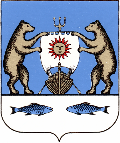 Российская   ФедерацияАдминистрация Савинского сельского поселенияНовгородского района Новгородской областиПОСТАНОВЛЕНИЕот 04.04.2018 № 249д. СавиноОб утверждении Положения о проведении аукциона по продажемуниципального имуществаСавинского сельского поселения В соответствии с Федеральным законом от 06.10.2003 № 131-ФЗ «Об общих принципах организации местного самоуправления в Российской Федерации», Федеральным  законом  от 26.07.2006 N 135-ФЗ "О защите конкуренции", Федеральным законом от 21 декабря 2001 года № 178- ФЗ «О приватизации государственного и муниципального имущества», Федеральным законом от 29.06.2015 №180-ФЗ «О внесении изменений в Федеральный закон «О приватизации государственного и муниципального имущества», Приказом ФАС от 10 февраля . N 67 «О порядке проведения конкурсов или аукционов на право заключения договоров аренды, договоров безвозмездного пользования, договоров доверительного управления имуществом, иных договоров, предусматривающих переход прав владения и (или) пользования в отношении Государственного или муниципального имущества, и перечне видов имущества, в отношении которого заключение указанных договоров может осуществляться путём проведения торгов в форме конкурса»ПОСТАНОВЛЯЮ:Утвердить прилагаемое Положение о проведении аукциона по продаже муниципального имущества Савинского сельского поселения Считать утратившим силу Постановление Администрации Савинского сельского поселения от 17.06.2015 г. №198 «Об утверждении Положения о проведении аукциона по продаже муниципального имущества».Опубликовать настоящее постановление в периодическом печатном издании «Савинский вестник» и разместить на официальном сайте в сети "Интернет" по www.savinoadm.ru в разделе «Торги».Глава сельского поселения                                                 А.В.Сысоев УТВЕРЖДЕНО постановлением Администрации Савинского сельского поселенияот 04.04.2018 №249 ПОЛОЖЕНИЕ О ПРОВЕДЕНИИ АУКЦИОНА ПО ПРОДАЖЕ МУНИЦИПАЛЬНОГО ИМУЩЕСТВА САВИНСКОГО СЕЛЬСКОГО ПОСЕЛЕНИЯ 1. Общие положения 1. Настоящее Положение определяет порядок подготовки и проведения аукциона по продаже муниципального имущества (далее именуется - имущество). 2. На аукционе продается муниципальное имущество в случае, если его покупатели не должны выполнить какие-либо условия в отношении такого имущества. Право его приобретения принадлежит покупателю, который предложит в ходе аукциона наиболее высокую цену за такое имущество. 3. Объекты культурного наследия (памятники истории и культуры, а также выявленные объекты культурного наследия) могут приватизироваться в порядке и способами, которые установлены Федеральным законом от 21.12.2001 N 178-ФЗ "О приватизации государственного и муниципального имущества", при условии их обременения обязательствами по содержанию, сохранению и использованию (далее - охранное обязательство). 4. Проводимый в соответствии с настоящим Положением аукцион является открытым по составу участников. 5. Предложения о цене муниципального имущества подаются участниками аукциона в запечатанных конвертах (закрытая форма подачи предложений о цене) или заявляются ими открыто в ходе проведения аукциона (открытая форма подачи предложений о цене). Форма подачи предложений о цене муниципального имущества определяется решением об условиях приватизации. Аукцион, в котором принял участие только один участник, признается несостоявшимся. 6. Организацию проведения аукциона по продаже имущества, находящегося в муниципальной собственности, осуществляет продавец – Администрация Савинского сельского поселения (далее – Администрация, организатор конкурса). 7. Продавец в соответствии с законодательством Российской Федерации при подготовке и проведении аукциона осуществляет следующие функции: а) обеспечивает проведение оценки приватизируемого имущества в порядке и случаях, предусмотренных законодательством Российской Федерации об оценочной деятельности, определяет начальную цену продаваемого на аукционе имущества (далее именуется - начальная цена продажи), а также величину повышения начальной цены ("шаг аукциона") при подаче предложений о цене имущества в открытой форме; б) определяет размер, срок и условия внесения задатка физическими и юридическими лицами, намеревающимися принять участие в аукционе (далее именуются - претенденты), а также иные условия договора о задатке; в) заключает с претендентами договоры о задатке; г) определяет место, даты начала и окончания приема заявок, место и срок подведения итогов аукциона; д) организует подготовку и публикацию информационного сообщения о проведении аукциона в муниципальной газете «Савинский вестник» а также размещение информации о проведении аукциона в сети Интернет в соответствии с требованиями, установленными Федеральным законом "О приватизации государственного и муниципального имущества" и настоящим Положением; е) принимает от претендентов заявки на участие в аукционе (далее именуются - заявки) и прилагаемые к ним документы по составленной ими описи, а также предложения о цене имущества при подаче предложений о цене имущества в закрытой форме; ж) проверяет правильность оформления представленных претендентами документов и определяет их соответствие требованиям законодательства Российской Федерации и перечню, опубликованному в информационном сообщении о проведении аукциона; з) ведет учет заявок по мере их поступления в журнале приема заявок; и) принимает решение о признании претендентов участниками аукциона или об отказе в допуске к участию в аукционе по основаниям, установленным Федеральным законом "О приватизации государственного и муниципального имущества", и уведомляет претендентов о принятом решении; к) назначает из числа своих работников уполномоченного представителя, а также нанимает аукциониста или назначает его из числа своих работников - в случае проведения аукциона с подачей предложений о цене имущества в открытой форме; л) принимает от участников аукциона предложения о цене имущества, подаваемые в день подведения итогов аукциона (при подаче предложений о цене имущества в закрытой форме); м) определяет победителя аукциона и оформляет протокол об итогах аукциона; н) уведомляет победителя аукциона о его победе на аукционе; о) производит расчеты с претендентами, участниками и победителем аукциона; п) организует подготовку и публикацию информационного сообщения об итогах аукциона в муниципальной газете «Савинский вестник» а также его размещение в сети Интернет в соответствии с требованиями, установленными Федеральным законом "О приватизации государственного и муниципального имущества" и настоящим Положением; р) обеспечивает передачу имущества покупателю (победителю аукциона) и совершает необходимые действия, связанные с переходом права собственности на него. 8. Продавец вправе привлекать к осуществлению функций, указанных в подпунктах "в", "е", "ж" и "з" пункта 7 настоящего Положения, отобранных на конкурсной основе юридических лиц на основании заключенных с ними договоров. 9. Условия аукциона подлежат опубликованию в информационном сообщении о его проведении. Публикуемые в информационном сообщении условия аукциона разрабатываются и утверждаются продавцом. 10. Информационное сообщение о продаже муниципального имущества подлежит опубликованию в муниципальной газете «Савинский вестник», а также размещению на официальном сайте в сети "Интернет", сайте продавца муниципального имущества в сети "Интернет", официальном сайте Российской Федерации в сети "Интернет" для размещения информации о проведении торгов (далее также - сайты в сети "Интернет") не менее чем за тридцать дней до дня осуществления продажи указанного имущества, если иное не предусмотрено действующим законодательством. 11. Информационное сообщение о продаже муниципального имущества, подлежащее опубликованию в муниципальной газете «Савинский вестник» должно содержать, за исключением случаев, предусмотренных настоящим Положением, следующие сведения: 1) наименование органа местного самоуправления, принявших решение об условиях приватизации такого имущества, реквизиты указанного решения; 2) наименование такого имущества и иные позволяющие его индивидуализировать сведения (характеристика имущества); 3) способ приватизации такого имущества; 4) начальная цена продажи такого имущества; 5) форма подачи предложений о цене такого имущества; 6) условия и сроки платежа, необходимые реквизиты счетов; 7) размер задатка, срок и порядок его внесения, необходимые реквизиты счетов; 8) порядок, место, даты начала и окончания подачи заявок, предложений; 9) исчерпывающий перечень представляемых покупателями документов; 10) срок заключения договора купли-продажи такого имущества; 11) порядок ознакомления покупателей с иной информацией, условиями договора купли-продажи такого имущества; 12) ограничения участия отдельных категорий физических лиц и юридических лиц в приватизации такого имущества; 13) порядок определения победителей (при проведении аукциона, специализированного аукциона, конкурса); 14) место и срок подведения итогов аукциона по продажи муниципального имущества; 15) при проведении аукциона, если используется открытая форма подачи предложений о цене муниципального имущества, в информационном сообщении указывается величина повышения начальной цены ("шаг аукциона"). 12. Для проведения аукциона, определения победителя создается постоянно действующая комиссия (далее – комиссия), в состав которой обязательно входят представитель Совета депутатов Савинского сельского поселения, три представителя продавца (в том числе: председатель и секретарь комиссии), специалист по финансам. Иные члены комиссии привлекаются к ее работе по согласованию. Из числа членов комиссии, Продавец назначает аукциониста в соответствии с подпунктом «к» пункта 7 настоящего Положения. 13. Членами комиссии, а так же лицами указанными в подпункте «к» пункта 7 настоящего Положения не могут быть физические лица, лично заинтересованные в результатах конкурсов (в том числе физические лица, подавшие заявки на участие в конкурсе либо состоящие в штате организаций, подавших указанные заявки), либо физические лица, на которых способны оказывать влияние участники конкурсов и лица, подавшие заявки на участие в конкурсе (в том числе физические лица, являющиеся участниками (акционерами) этих организаций, членами их органов управления, кредиторами участников конкурсов). В случае выявления в составе комиссии указанных лиц организатор конкурса или аукциона, принявший решение о создании комиссии, обязан незамедлительно заменить их иными физическими лицами. 14. Комиссия правомочна осуществлять функции если на заседании комиссии присутствует не менее пятидесяти процентов общего числа ее членов. Члены комиссии должны быть уведомлены о месте, дате и времени проведения заседания комиссии. Члены комиссии лично участвуют в заседаниях и подписывают протоколы заседаний комиссии. Решения комиссии принимаются открытым голосованием простым большинством голосов членов комиссии, присутствующих на заседании. Каждый член комиссии имеет один голос. Решения комиссии оформляются протоколами, которые подписываются всеми членами комиссии, принявшими участие в заседании. При подписании протоколов мнения членов комиссии выражаются словами "за" или "против". 2. Условия участия в аукционе 1. Участники аукциона должны соответствовать требованиям, установленным законодательством Российской Федерации к таким участникам. При проведении аукционов в соответствии с Постановлением N 333 участники аукциона должны соответствовать требованиям, установленным статьей 5 Федерального закона от 21.12.2001 N 178-ФЗ "О приватизации государственного и муниципального имущества".2. Для участия в аукционе претендент представляет продавцу (лично или через своего полномочного представителя) в установленный срок заявку по форме, утверждаемой продавцом, платежный документ с отметкой банка плательщика об исполнении для подтверждения перечисления претендентом установленного задатка в счет обеспечения оплаты приобретаемого на аукционе имущества и иные документы в соответствии с перечнем, опубликованным в информационном сообщении о проведении аукциона. Заявка и опись представленных документов составляются в 2 экземплярах, один из которых остается у продавца, другой - у заявителя. 3. Для участия в аукционе претендент вносит задаток в размере 20 процентов начальной цены, указанной в информационном сообщении о продаже государственного или муниципального имущества. Документом, подтверждающим поступление задатка на счет, указанный в информационном сообщении, является выписка с этого счета. 4. Одновременно с заявкой претенденты представляют следующие документы: 1) сведения и документы о заявителе, подавшем такую заявку:а) фирменное наименование (наименование), сведения об организационно-правовой форме, о месте нахождения, почтовый адрес (для юридического лица), фамилия, имя, отчество, паспортные данные, сведения о месте жительства (для физического лица), номер контактного телефона;б) полученную не ранее чем за шесть месяцев до даты размещения на официальном сайте торгов извещения о проведении конкурса выписку из единого государственного реестра юридических лиц или нотариально заверенную копию такой выписки (для юридических лиц), полученную не ранее чем за шесть месяцев до даты размещения на официальном сайте торгов извещения о проведении конкурса выписку из единого государственного реестра индивидуальных предпринимателей или нотариально заверенную копию такой выписки (для индивидуальных предпринимателей), копии документов, удостоверяющих личность (для иных физических лиц), надлежащим образом заверенный перевод на русский язык документов о государственной регистрации юридического лица или физического лица в качестве индивидуального предпринимателя в соответствии с законодательством соответствующего государства (для иностранных лиц), полученные не ранее чем за шесть месяцев до даты размещения на официальном сайте торгов извещения о проведении конкурса;в) документ, подтверждающий полномочия лица на осуществление действий от имени заявителя - юридического лица (копия решения о назначении или об избрании либо приказа о назначении физического лица на должность, в соответствии с которым такое физическое лицо обладает правом действовать от имени заявителя без доверенности (далее - руководитель). В случае если от имени заявителя действует иное лицо, заявка на участие в конкурсе должна содержать также доверенность на осуществление действий от имени заявителя, заверенную печатью заявителя и подписанную руководителем заявителя (для юридических лиц) или уполномоченным этим руководителем лицом, либо нотариально заверенную копию такой доверенности. В случае если указанная доверенность подписана лицом, уполномоченным руководителем заявителя, заявка на участие в конкурсе должна содержать также документ, подтверждающий полномочия такого лица;г) документы, характеризующие квалификацию заявителя, в случае если в конкурсной документации указан такой критерий оценки заявок на участие в конкурсе, как квалификация участника конкурса;д) копии учредительных документов заявителя (для юридических лиц);е) решение об одобрении или о совершении крупной сделки либо копия такого решения в случае, если требование о необходимости наличия такого решения для совершения крупной сделки установлено законодательством Российской Федерации; учредительными документами юридического лица и если для заявителя заключение договора, внесение задатка или обеспечение исполнения договора являются крупной сделкой;ж) заявление об отсутствии решения о ликвидации заявителя - юридического лица, об отсутствии решения арбитражного суда о признании заявителя - юридического лица, индивидуального предпринимателя банкротом и об открытии конкурсного производства, об отсутствии решения о приостановлении деятельности заявителя в порядке, предусмотренном Кодексом Российской Федерации об административных правонарушениях;2) предложение о цене договора, за исключением проведения конкурса на право заключения договора аренды в отношении объектов теплоснабжения, водоснабжения и (или) водоотведения;3) предложения об условиях исполнения договора, которые являются критериями оценки заявок на участие в конкурсе. В случаях, предусмотренных конкурсной документацией, также копии документов, подтверждающих соответствие товаров (работ, услуг) установленным требованиям, если такие требования установлены законодательством Российской Федерации;4) документы или копии документов, подтверждающие внесение задатка, в случае если в конкурсной документации содержится указание на требование о внесении задатка (платежное поручение, подтверждающее перечисление задатка).5. Все листы документов, представляемых одновременно с заявкой, либо отдельные тома данных документов должны быть прошиты, пронумерованы, скреплены печатью претендента (для юридического лица) и подписаны претендентом или его представителем. К данным документам (в том числе к каждому тому) также прилагается их опись. Заявка и такая опись составляются в двух экземплярах, один из которых остается у продавца, другой - у претендента. Соблюдение претендентом указанных требований означает, что заявка и документы, представляемые одновременно с заявкой, поданы от имени претендента. При этом ненадлежащее исполнение претендентом требования о том, что все листы документов, представляемых одновременно с заявкой, или отдельные тома документов должны быть пронумерованы, не является основанием для отказа претенденту в участии в продаже. Не допускается устанавливать иные требования к документам, представляемым одновременно с заявкой, за исключением требований, предусмотренных пунктом 18 настоящего Порядка, а также требовать представление иных документов. В случае проведения продажи муниципального имущества в электронной форме заявка и иные представленные одновременно с ней документы подаются в форме электронных документов. 6. Претендент не допускается к участию в аукционе по следующим основаниям: 1) непредставление документов, определенных п. 4 настоящих правил, либо наличие в таких документах недостоверных сведений;2) несоответствие требованиям, указанным в п. 1 настоящих правил;3) невнесение задатка, если требование о внесении задатка указано в извещении о проведении конкурса или аукциона;4) несоответствия заявки на участие в конкурсе или аукционе требованиям конкурсной документации либо документации об аукционе, в том числе наличия в таких заявках предложения о цене договора ниже начальной (минимальной) цены договора (цены лота);5) подачи заявки на участие в конкурсе или аукционе заявителем, не являющимся субъектом малого и среднего предпринимательства или организацией, образующей инфраструктуру поддержки субъектов малого и среднего предпринимательства, либо не соответствующим требованиям, установленным частями 3 и 5 статьи 14 Федерального закона "О развитии малого и среднего предпринимательства в Российской Федерации", в случае проведения конкурса или аукциона, участниками которого могут являться только субъекты малого и среднего предпринимательства или организации, образующие инфраструктуру поддержки субъектов малого и среднего предпринимательства, в соответствии с Федеральным законом "О развитии малого и среднего предпринимательства в Российской Федерации";6) наличия решения о ликвидации заявителя - юридического лица или наличие решения арбитражного суда о признании заявителя - юридического лица, индивидуального предпринимателя банкротом и об открытии конкурсного производства;7) наличие решения о приостановлении деятельности заявителя в порядке, предусмотренном Кодексом Российской Федерации об административных правонарушениях, на день рассмотрения заявки на участие в конкурсе или заявки на участие в аукционе.7. Одно лицо имеет право подать только одну заявку, а в случае проведения аукциона при закрытой форме подачи предложений о цене государственного или муниципального имущества только одно предложение о цене имущества, продаваемого на аукционе.  3. Порядок проведения аукциона и оформление его результатов 1. Продолжительность приема заявок на участие в аукционе должна быть не менее чем двадцать пять дней. Признание претендентов участниками аукциона осуществляется в течении пяти рабочих дней со дня окончания срока приема указанных заявок. Аукцион проводится не позднее третьего рабочего дня со дня признания претендентов участниками аукциона.2. Заявка с прилагаемыми к ней документами регистрируется продавцом в журнале приема заявок с присвоением каждой заявке номера и указанием даты и времени подачи документов. На каждом экземпляре заявки продавцом делается отметка о принятии заявки с указанием ее номера, даты и времени принятия продавцом. 3. Заявки, поступившие по истечении срока их приема, указанного в информационном сообщении о проведении аукциона, вместе с описью, на которой делается отметка об отказе в принятии документов, возвращаются претендентам или их уполномоченным представителям под расписку. 4. Продавец принимает меры по обеспечению сохранности заявок и прилагаемых к ним документов, в том числе предложений о цене имущества, поданных претендентами при подаче заявок, а также конфиденциальности сведений о лицах, подавших заявки, и содержания представленных ими документов до момента их рассмотрения, в соответствии с Федеральным законом от 27.07.2006 N 152-ФЗ "О персональных данных". 5. В день подведения итогов аукциона (или в день определения участников аукциона - при подаче предложений о цене имущества в открытой форме), указанный в информационном сообщении о проведении аукциона, комиссия рассматривает заявки и документы претендентов, устанавливает факт поступления от претендентов задатков на основании выписки (выписок) с соответствующего счета. По результатам рассмотрения документов комиссией принимает решение о признании претендентов участниками аукциона или об отказе в допуске претендентов к участию в аукционе. Дата определения участников аукциона (при подаче предложений о цене имущества в открытой форме) указывается в информационном сообщении о проведении аукциона. 6. Решения комиссии о признании претендентов участниками аукциона оформляется протоколом. В протоколе о признании претендентов участниками аукциона приводится перечень принятых заявок с указанием имен (наименований) претендентов, перечень отозванных заявок, имена (наименования) претендентов, признанных участниками аукциона, а также имена (наименования) претендентов, которым было отказано в допуске к участию в аукционе, с указанием оснований отказа. При наличии оснований для признания аукциона несостоявшимся продавец принимает соответствующее решение, которое оформляется протоколом. 7. Претенденты, признанные участниками аукциона, и претенденты, не допущенные к участию в аукционе, уведомляются о принятом решении не позднее следующего рабочего дня с даты оформления данного решения протоколом путем вручения им под расписку соответствующего уведомления либо направления такого уведомления по почте заказным письмом. Информация об отказе в допуске к участию в аукционе размещается на официальном сайте и на сайте продавца в сети Интернет в срок не позднее рабочего дня, следующего за днем принятия указанного решения. 8. Претендент приобретает статус участника аукциона с момента оформления комиссии протокола о признании претендентов участниками аукциона. 9. До признания претендента участником аукциона он имеет право посредством уведомления в письменной форме отозвать зарегистрированную заявку. В случае отзыва претендентом в установленном порядке заявки до даты окончания приема заявок поступивший от претендента задаток подлежит возврату в срок не позднее чем пять дней со дня поступления уведомления об отзыве заявки. В случае отзыва претендентом заявки позднее даты окончания приема заявок задаток возвращается в порядке, установленном для участников аукциона. 10. Аукцион с подачей предложений о цене имущества в открытой форме проводится в следующем порядке: а) аукцион должен быть проведен не ранее чем через десять рабочих дней со дня признания претендентов участниками аукциона; б) аукцион ведет аукционист в присутствии Комиссии и уполномоченного представителя продавца, который обеспечивает порядок при проведении торгов; в) участникам аукциона выдаются пронумерованные карточки участника аукциона (далее именуются - карточки); г) аукцион начинается с объявления уполномоченным представителем продавца об открытии аукциона; д) после открытия аукциона аукционистом оглашаются наименование имущества, основные его характеристики, начальная цена продажи и "шаг аукциона". "Шаг аукциона" устанавливается продавцом в фиксированной сумме, составляющей не более 5 процентов начальной цены продажи, и не изменяется в течение всего аукциона; е) после оглашения аукционистом начальной цены продажи участникам аукциона предлагается заявить эту цену путем поднятия карточек; ж) после заявления участниками аукциона начальной цены аукционист предлагает участникам аукциона заявлять свои предложения по цене продажи, превышающей начальную цену. Каждая последующая цена, превышающая предыдущую цену на "шаг аукциона", заявляется участниками аукциона путем поднятия карточек. В случае заявления цены, кратной "шагу аукциона", эта цена заявляется участниками аукциона путем поднятия карточек и ее оглашения; з) аукционист называет номер карточки участника аукциона, который первым заявил начальную или последующую цену, указывает на этого участника и объявляет заявленную цену как цену продажи. При отсутствии предложений со стороны иных участников аукциона аукционист повторяет эту цену 3 раза. Если до третьего повторения заявленной цены ни один из участников аукциона не поднял карточку и не заявил последующую цену, аукцион завершается; и) по завершении аукциона аукционист объявляет о продаже имущества, называет его продажную цену и номер карточки победителя аукциона. Победителем аукциона признается участник, номер карточки которого и заявленная им цена были названы аукционистом последними; к) цена имущества, предложенная победителем аукциона, заносится в протокол об итогах аукциона, составляемый в 2 экземплярах. Протокол об итогах аукциона, подписанный членами Комиссии, аукционистом и уполномоченным представителем продавца, является документом, удостоверяющим право победителя на заключение договора купли-продажи имущества. Если при проведении аукциона продавцом проводились фотографирование, аудио- и (или) видеозапись, киносъемка, то об этом делается отметка в протоколе. В этом случае материалы фотографирования, аудио- и (или) видеозаписи, киносъемки прилагаются в течение суток к протоколу (экземпляру продавца) в соответствии с актом, подписываемым лицом, осуществлявшим фотографирование, аудио- и (или) видеозапись, киносъемку, аукционистом и уполномоченным представителем продавца; л) задаток возвращается участникам аукциона, за исключением его победителя, в течение 5 дней со дня подведения итогов аукциона; м) если после троекратного объявления начальной цены продажи ни один из участников аукциона не поднял карточку, аукцион признается несостоявшимся. В случае признания аукциона несостоявшимся или комиссии в тот же день составляет соответствующий протокол, всеми членами комиссии. 11. Аукцион с подачей предложений о цене имущества в закрытой форме проводится в следующем порядке: а) в день подачи заявки или в день подведения итогов аукциона участники аукциона представляют продавцу в запечатанном конверте предложения о цене имущества; б) перед вскрытием конвертов с предложениями о цене имущества продавец комиссия проверяет их целость, что фиксируется в протоколе об итогах аукциона; в) комиссия рассматривает предложения участников аукциона о цене имущества. Указанные предложения должны быть изложены на русском языке и подписаны участником (его полномочным представителем). Цена указывается числом и прописью. В случае если числом и прописью указываются разные цены, комиссией принимается во внимание цена, указанная прописью. При равенстве двух и более предложений о цене муниципального имущества на аукционе, победителем признается тот участник, чья заявка была подана раньше других заявок. Предложения, содержащие цену ниже начальной цены продажи, не рассматриваются; г) при оглашении предложений помимо участника аукциона, предложение которого рассматривается, могут присутствовать остальные участники аукциона или их представители, имеющие надлежащим образом оформленную доверенность, а также с разрешения комиссии представители средств массовой информации; д) решение или комиссии об определении победителя оформляется протоколом об итогах аукциона, составляемым в 2 экземплярах, в котором указывается имя (наименование) победителя аукциона и предложенная им цена покупки имущества. Подписанный уполномоченным представителем комиссии протокол об итогах аукциона является документом, удостоверяющим право победителя на заключение договора купли-продажи имущества. 12. Уведомление о признании участника аукциона победителем выдается победителю или его полномочному представителю под расписку в день подведения итогов аукциона. 13. Суммы задатков возвращаются участникам аукциона, за исключением его победителя, в течение пяти дней с даты подведения итогов аукциона. 14. Информационное сообщение об итогах аукциона публикуется в муниципальной газете «Савинский вестник» и размещается на официальном сайте в сети Интернет в соответствии с требованиями, установленными Федеральным законом "О приватизации государственного и муниципального имущества", а также не позднее рабочего дня, следующего за днем подведения итогов аукциона, размещается на сайте продавца в сети Интернет. 15. Информация о результатах сделок приватизации муниципального имущества подлежит опубликованию в муниципальной газете «Савинский вестник» размещению на сайтах в сети "Интернет" в течение тридцати дней со дня совершения указанных сделок. 16. К информации о результатах сделок приватизации муниципального имущества, подлежащей опубликованию в муниципальной газете «Савинский вестник» размещению на сайтах в сети "Интернет", относятся: 1) наименование такого имущества и иные позволяющие его индивидуализировать сведения (характеристика имущества); 2) дата и место проведения торгов; 3) наименование продавца такого имущества; 4) количество поданных заявок; 5) лица, признанные участниками торгов; 6) цена сделки приватизации; 7) имя физического лица или наименование юридического лица - покупателя. 17. По результатам аукциона продавец и победитель аукциона (покупатель) в течение пяти рабочих дней с даты подведения итогов аукциона заключают в соответствии с законодательством Российской Федерации договор купли-продажи имущества. 18. При уклонении или отказе победителя аукциона от заключения в установленный срок договора купли-продажи имущества задаток ему не возвращается и он утрачивает право на заключение указанного договора. 19. Оплата приобретаемого на аукционе имущества производится путем перечисления денежных средств на счет, указанный в информационном сообщении о проведении аукциона. Внесенный победителем продажи задаток засчитывается в счет оплаты приобретаемого имущества. Денежные средства в счет оплаты приватизируемого имущества подлежат перечислению победителем аукциона в установленном порядке в на счет, указанный в информационном сообщении о проведении аукциона, в размере и сроки, указанные в договоре купли-продажи, но не позднее 30 рабочих дней со дня заключения договора купли-продажи. Ответственность покупателя в случае его отказа или уклонения от оплаты имущества в установленные сроки предусматривается в соответствии с законодательством Российской Федерации в договоре купли-продажи. В случае привлечения агента для осуществления функций продавца приватизируемого имущества Продавец в срок не позднее 3 рабочих дней со дня поступления денежных средств на счета, указанные в информационном сообщении о проведении аукциона для перечисления задатков и оплаты приобретаемого имущества, направляет агенту выписки со своего лицевого счета. 20. Передача муниципального имущества и оформление права собственности на него осуществляются в соответствии с законодательством Российской Федерации и договором купли-продажи не позднее чем через тридцать дней после дня полной оплаты имущества. 4. Заключительные положения 1. Продажа государственного или муниципального имущества оформляется договором купли-продажи. 2. Обязательные условия договора купли-продажи муниципального имущества устанавливаются Федеральным законом от 21.12.2001 N 178-ФЗ "О приватизации государственного и муниципального имущества", к ним в частности относятся: сведения о сторонах договора; наименование государственного или муниципального имущества; место его нахождения; состав и цена государственного или муниципального имущества; в соответствии с настоящим Положением порядок и срок передачи муниципального имущества в собственность покупателя; форма и сроки платежа за приобретенное имущество; сведения о наличии в отношении продаваемых здания, строения, сооружения или земельного участка обременения (в том числе публичного сервитута), сохраняемого при переходе прав на указанные объекты; иные условия, установленные сторонами такого договора по взаимному соглашению. Обязательства покупателя в отношении приобретаемого муниципального имущества должны иметь сроки их исполнения, а также определяемую в соответствии с законодательством Российской Федерации стоимостную оценку, за исключением обязательств, не связанных с совершением действий по передаче приобретаемого муниципального имущества, выполнением работ, уплатой денег. 3. Право собственности на приобретаемое муниципальное имущество переходит к покупателю в установленном порядке после полной его оплаты с учетом особенностей, установленных настоящим Положением и Федеральным законом от 21.12.2001 N 178-ФЗ "О приватизации государственного и муниципального имущества". 4. Право собственности на приватизируемое недвижимое имущество переходит к покупателю со дня государственной регистрации перехода права собственности на такое имущество. Основанием государственной регистрации такого имущества является договор купли-продажи недвижимого имущества, а также передаточный акт или акт приема-передачи имущества. Расходы на оплату услуг регистратора возлагаются на покупателя. 5. Не допускается заключение договора по результатам аукциона ранее чем через десять рабочих дней со дня размещения протокола об итогах проведения продажи муниципального имущества на сайтах в сети "Интернет". 6. Аукцион, проведенный с нарушением правил, установленных законом и/или настоящим Положением, могут быть признаны судом недействительными по иску заинтересованного лица.           7. Признание аукциона недействительными влечет недействительность договора, заключенного с лицом, выигравшим аукцион.